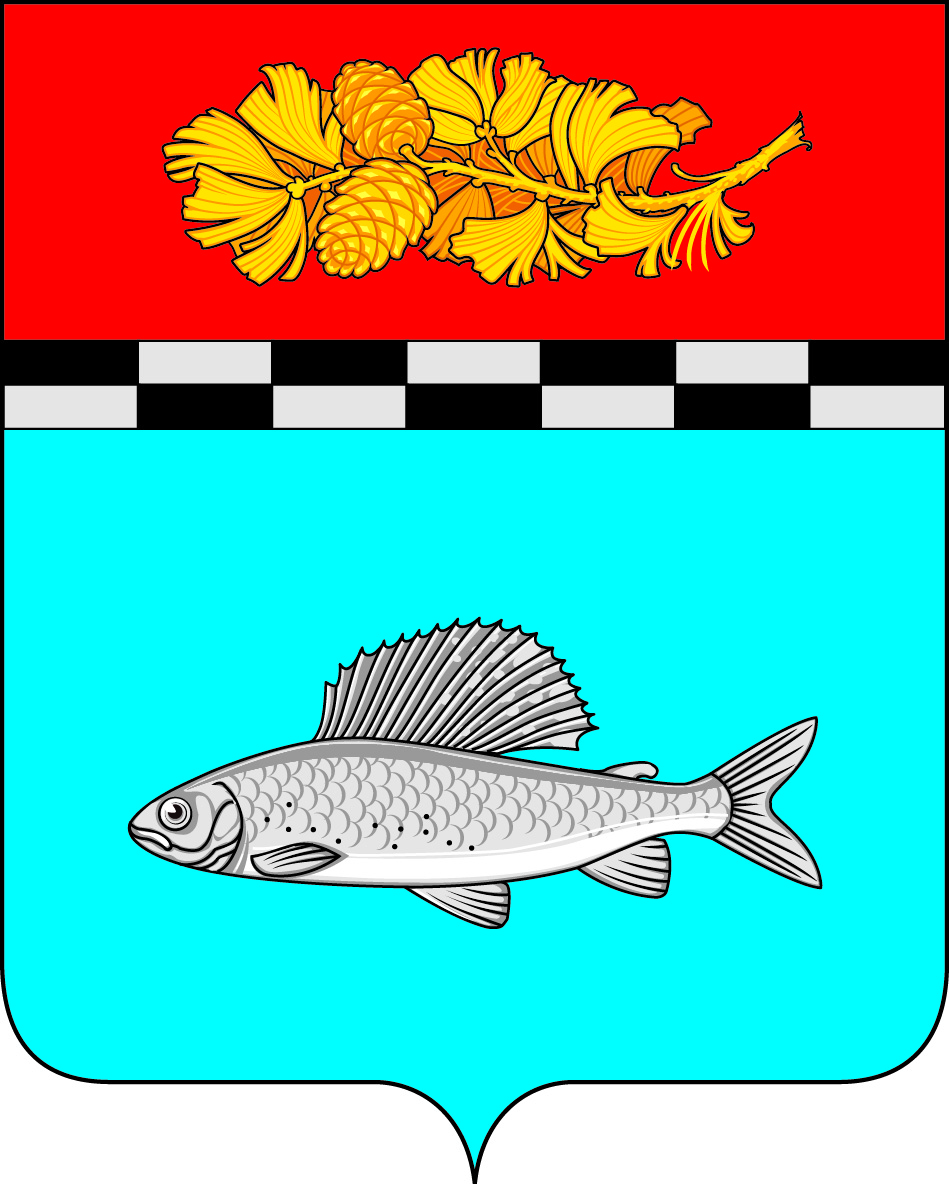 АДМИНИСТРАЦИЯ УЛЬКАНСКОГО ГОРОДСКОГО ПОСЕЛЕНИЯКАЗАЧИНСКО-ЛЕНСКОГО МУНИЦИПАЛЬНОГО РАЙОНАИРКУТСКОЙ ОБЛАСТИПОСТАНОВЛЕНИЕ7 июня 2021г.                                                                                                                                       № 178п. УльканОб установлении тарифов на горячую воду  для Общества с ограниченной ответственностью «Тепловодснаб» (ООО «ТВС»), обеспечивающего горячее водоснабжение с использованием   закрытой системы теплоснабжения (горячего водоснабжения) на территории Ульканского городского поселенияВ соответствии  с Федеральным законом от 7 декабря 2011 № 416-ФЗ «О водоснабжении и водоотведении», постановлением Правительства РФ от 13 мая  2013г. № 406 «О государственном регулировании тарифов в сфере водоснабжения и водоотведения», Методическими указаниями по расчету регулируемых тарифов в сфере водоснабжения и водоотведения, утвержденным приказом ФСТ Российской Федерации от 27 декабря 2013г. №1746-э, Законом Иркутской области от 06 ноября 2012г. № 114-ОЗ «О наделении органов местного самоуправления отдельными областными государственными полномочиями в сфере водоснабжения и водоотведения», руководствуясь статьями 7, 28, 51 Устава Ульканского городского поселения Казачинско-Ленского муниципального образования Иркутской области, администрация Ульканского городского поселенияп о с т а н о в л я е т :1. Установить двухставочный тариф на горячую воду  для Общества с ограниченной ответственностью «Тепловодснаб» (ООО «ТВС»), обеспечивающего горячее водоснабжение с использованием закрытой системы теплоснабжения (горячего водоснабжения) на территории Ульканского городского поселения, согласно приложению №1.2. Тарифы, установленные в пункте 1 настоящего постановления, действуют с 1 июня  2021 года по 31 декабря 2023 года.	3. Опубликовать настоящее постановление в газете «Родник» и на официальном сайте  www.admulkan.ru	4. Распространить действие настоящего постановления на правоотношения, возникшие с 1июня 2021 года.         	5. Контроль за исполнением настоящего постановления оставляю за собой.Глава Ульканского городского поселения                                                                                                       А.Н. НикищенкоСогласовано:заведующий юридическим отделом ___________________ Н.Н.Старицын 
                          Приложение №1  к  Постановлению  администрацииУльканского городского поселения                                                                                                               от «7» июня  2021г.  № 178Долгосрочные тарифы на горячую воду  для  Общества с ограниченной ответственностью «Тепловодснаб» (ООО «ТВС»), обеспечивающего горячее водоснабжение с использованием   закрытой системы теплоснабжения (горячего водоснабжения) на территории Ульканского городского поселения.Глава Ульканского городского поселения                                                                  А.Н. НикищенкоНаименование регулируемой организации            Общество с ограниченной отвественностью «Тепловодснаб» (ООО «ТВС»Период действия тарифаКомпонент на тепловую энергию, руб./ГкалКомпонент на питьевую воду, руб./м3Наименование регулируемой организации            Общество с ограниченной отвественностью «Тепловодснаб» (ООО «ТВС»Население (с учетом НДС)Население (с учетом НДС)Население (с учетом НДС)Наименование регулируемой организации            Общество с ограниченной отвественностью «Тепловодснаб» (ООО «ТВС»с 01.06.2021 по 30.06.20211990,0416,81 Наименование регулируемой организации            Общество с ограниченной отвественностью «Тепловодснаб» (ООО «ТВС»с 01.07.2021 по 31.12.20212065,6617,44Наименование регулируемой организации            Общество с ограниченной отвественностью «Тепловодснаб» (ООО «ТВС»с 01.01.2022по30.06.20222065,6617,44Наименование регулируемой организации            Общество с ограниченной отвественностью «Тепловодснаб» (ООО «ТВС»с 01.07.2022по31.12.20222148,2818,10Наименование регулируемой организации            Общество с ограниченной отвественностью «Тепловодснаб» (ООО «ТВС»с 01.01.2023по 30.06.20232148,2818,10Наименование регулируемой организации            Общество с ограниченной отвественностью «Тепловодснаб» (ООО «ТВС»с 01.07.2023по31.12.20232234,2118,78Наименование регулируемой организации            Общество с ограниченной отвественностью «Тепловодснаб» (ООО «ТВС»Наименование регулируемой организации            Общество с ограниченной отвественностью «Тепловодснаб» (ООО «ТВС»Прочие потребители (без учета НДС)Прочие потребители (без учета НДС)Прочие потребители (без учета НДС)Наименование регулируемой организации            Общество с ограниченной отвественностью «Тепловодснаб» (ООО «ТВС»с 01.06.2021 по 30.06.20212502,4162,54Наименование регулируемой организации            Общество с ограниченной отвественностью «Тепловодснаб» (ООО «ТВС»с 01.07.2021 по 31.12.20212225,2764,49Наименование регулируемой организации            Общество с ограниченной отвественностью «Тепловодснаб» (ООО «ТВС»с 01.01.2022по30.06.20222225,2764,49Наименование регулируемой организации            Общество с ограниченной отвественностью «Тепловодснаб» (ООО «ТВС»с 01.07.2022по31.12.20222471,5766,42Наименование регулируемой организации            Общество с ограниченной отвественностью «Тепловодснаб» (ООО «ТВС»с 01.01.2023по 30.06.20232471,5766,42Наименование регулируемой организации            Общество с ограниченной отвественностью «Тепловодснаб» (ООО «ТВС»с 01.07.2023по31.12.20232551,4268,47